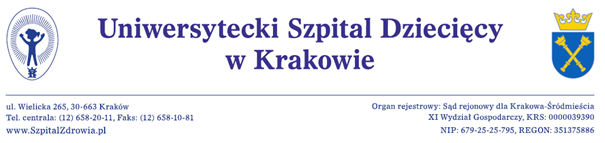 Kraków dnia 21.02.2020rDotyczy: EZP-271-2-9/PN/2020 p.1Działając na podstawie przepisu art. 38 ust. 4 w zw. z art. 10a ust. 1 ustawy z dnia 29 stycznia 2004r., Prawo zamówień publicznych, Zamawiający – Uniwersytecki Szpital Dziecięcy w Krakowie, informuje że w postępowaniu o udzielenie zamówienia publicznego na dostawę wyrobów medycznych – 2 zadania, nr postępowania EZP-271-2-9/PN/2020 prowadzonym w trybie przetargu nieograniczonego o wartości poniżej kwot określonych w przepisach wydanych na podstawie art. 11 ust. 8 ustawy, zmienia treść Specyfikacji Istotnych Warunków Zamówienia w następujący sposób:Zamawiający modyfikuje formularz kalkulacji cenowej - opis przedmiotu zamówienia w Zadaniu nr 2 w poz. 11 wpisuje się ilość 100 szt.W załączeniu aktualny załącznik nr 3/2 do SIWZ dla ZADANIA 2. Pozostałe postanowienia SIWZ pozostają bez zmian.Wprowadzone  zmiany   niniejszym  pismem  są integralną częścią SIWZ. Wykonawca zobowiązany jest uwzględnić powyższe zmiany sporządzając ofertę.Z poważaniemZ-ca Dyrektora ds. Lecznictwalek. med. Andrzej Bałaga 